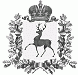 АДМИНИСТРАЦИЯ ШАРАНГСКОГО МУНИЦИПАЛЬНОГО РАЙОНАНИЖЕГОРОДСКОЙ ОБЛАСТИПОСТАНОВЛЕНИЕот 01.12.2020	N 483О внесении изменений в постановление администрации Шарангского муниципального района Нижегородской области от 26.09.2018 года № 469 «О порядке субсидирования части затрат субъектам малого предпринимательства (гранты), связанных с началом предпринимательской деятельности»В связи с кадровыми изменениями администрация Шарангского муниципального района п о с т а н о в л я е т:1. Внести в постановление администрации Шарангского муниципального района от 26.09.2018 года № 469 «О порядке субсидирования части затрат субъектам малого предпринимательства (гранты), связанных с началом предпринимательской деятельности» (далее – постановление) изменения, изложив приложение 2 к Постановлению в новой редакции:«Приложение 2 к постановлению администрации Шарангского муниципального районаот 26.09.2018г. № 469Состав комиссии по отбору субъектов малого предпринимательства для оказания им муниципальной поддержки в виде грантов, связанной с началом предпринимательской деятельности»Глава местного самоуправления	Д.О.ОжигановОжиганов Дмитрий Олегович- глава местного самоуправления Шарангского муниципального района, председатель комиссииНовоселова Тамара Владимировна- заместитель главы администрации, заведующая отделом экономики и имущественных отношений администрации Шарангского муниципального района, заместитель председателя комиссииКузьминых Екатерина Геннадьевна- консультант отдела экономики и имущественных отношений администрации Шарангского муниципального района, секретарь комиссииЧлены комиссии:УстюжанинаЕлена Сергеевна- начальник финансового управления администрации Шарангского муниципального районаЛежнинаОльга Алексеевна- начальник управления сельского хозяйства администрации Шарангского муниципального районаЧурашоваЕлена Алексеевна- начальник Шарангского районного отдела занятости населения ГКУ ЦЗН Уренского района(по согласованию)СаркисоваТатьяна Владимировна- заведующая организационно-правовым отделом администрации Шарангского муниципального районаФедотоваОльга Николаевна- директор АНО «Шарангский центр развития бизнеса» (по согласованию)ТарбеевВалерий Викторович- директор ГКУ НО «Агентство по развитию производства, кооперации и конкуренции Нижегородской области»(по согласованию)ЗвонковСергей Владимирович- директор АНО «Центр развития экспорта Нижегородской области (по согласованию)ТихоновИлья Алексеевич- заместитель директора АНО «Агентство по развитию системы гарантий и Микрокредитная компания для субъектов малого и среднего предпринимательства Нижегородской области» (по согласованию)